ЦЕЛЬ ОБУЧЕНИЯ: совершенствование и (или) овладение слушателями курсов знаний по техносферной безопасности.ДЛЯ КОГО:Программа курса предназначена для ответственных лиц и руководителей промышленных предприятий и строительных объектов (руководителей всех уровней, главных энергетиков, главных инженеров, технических директоров), а также лиц, приобретающих новую квалификацию в сфере охраны труда, промышленной, экологической, энергетической безопасности.Обучиться дистанционно на техносферного специалиста может каждый желающий, имеющий завершенное основное высшее либо средне-специальное образование по любой специальности.КАК ПРОХОДИТ ОБУЧЕНИЕ:Курсы полностью реализованы в дистанционной форме.На всё время обучения предоставляется личный онлайн-кабинет (вход по логину и паролю), в котором вы изучаете теорию, просматриваете видео-лекции, слушаете теоретические материалы в виде аудио-лекций, анализируете и заполняете практические формы.С какой скоростью проходить обучение зависит от самих слушателей. В зависимости от количества академических часов, успешно освоить материал и сдать итоговую аттестацию можно и за неделю и за пару месяцев. Однако не все способны освоить знания в минимальные сроки. В этом случае период обучения продлевается.Итоговая аттестация состоит из компьютерного тестирования (его можно проходить любое количество раз).По итогам обучения Вы получаете:- Удостоверение о повышении квалификации или Диплом о профессиональной переподготовке государственного образца – в зависимости от выбранного курса;- право на бесплатные консультации по программе обучения в течение минимального срока обучения.На итоговом документе об образовании не пишется форма обучения! То есть НЕ указывается, что курс дистанционный.Удостоверение о повышении квалификации установленного образца – документ, подтверждающий соответствие занимаемой должности. Диплом о профессиональной переподготовке установленного образца - высшая ступень повышения квалификации. По результатам итоговой аттестации присваивается квалификация в соответствии с действующими профессиональными стандартами «Специалист в области охраны труда», или «Специалист по экологической безопасности (в промышленности)», или «Специалист контроля качества и обеспечения экологической и биологической безопасности в области обращения с отходами».Стоимость обучения:Наш адрес: г.Смоленск, ул. Коммунистическая, 6, учебный центр ООО «Консультационный центр» (Группа компаний «Выбор»)Регистрация на курсы: Тел.: (4812) 701-202; сот.60-67-27; сот.8-910-117-83-97Эл.почта: n.razumkova@icvibor.ruСайт: http://icvibor.ru/rent/До начала обучения необходимо:Заключить договор;произвести предоплату или оплату (гарантийное письмо)$приготовить скан-копии 2-й и 3-й страницы паспорта; разворота диплома о высшем или среднем профессиональном образовании; свидетельства о заключении (расторжении) брака, если Вы меняли фамилию;приготовить скан-копию удостоверения о прохождения Вами ранее курсов в случае выбора курса по проф.переподготовке (260, 520 час).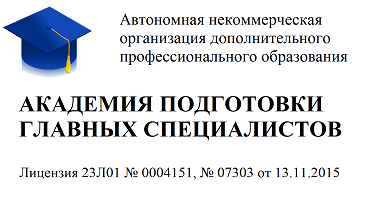 АНО ДПО «Академия подготовки главных специалистов» в лице эксклюзивного регионального Партнёра Академии на территории Смоленской области -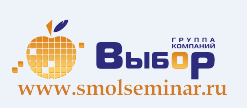 ООО «Консультационный центр»осуществляют круглогодичный набор слушателей (с любого понедельника), желающих получить дополнительное профессиональное образование по программе:«ТЕХНОСФЕРНАЯ БЕЗОПАСНОСТЬ» в объеме:40 академических часов с выдачей УДОСТОВЕРЕНИЯ о повышении квалификации;72 академических часа с выдачей УДОСТОВЕРЕНИЯ о повышении квалификации;120 академических часов с выдачей УДОСТОВЕРЕНИЯ о повышении квалификации;144 академических часа с выдачей УДОСТОВЕРЕНИЯ о повышении квалификации;260 академических часов с выдачей ДИПЛОМА о профессиональной переподготовке;520 академических часов с выдачей ДИПЛОМА о профессиональной переподготовке.Курс «Техносферная безопасность» является комплексным курсом, включающим в себя программы «Охрана труда», «Промышленная безопасность», «Экологическая безопасность» и предназначен как для специалистов в сфере техносферной безопасности, так и лиц, желающих в более полном объёме освоить новую квалификацию для работы в сфере техносферной безопасности, охраны труда, экологической и промышленной безопасности. Дополнительная профессиональная образовательная программа «Техносферная безопасность» разработана в соответствии с требованиямиФедерального закона Российской Федерации от 29 декабря 2012 года № 273-ФЗ «Об образовании в Российской Федерации», приказа Министерства образования и науки Российской Федерации от 01 июля 2013 года № 499 «Об утверждении Порядка организации и осуществления образовательной деятельности по дополнительным профессиональным программам», Примерной программой обучения по охране труда работников организаций, утверждённой Минтрудом России 17.05.2004, Программами обучения безопасности труда (ГОСТ 12.0.004-2015), утверждёнными Приказом Росстандарта от 09.06.2016 № 600-ст, приказом Минтруда России от 04.08.2014 № 524н «Об утверждении профессионального стандарта «Специалист в области охраны труда», Постановлением Минтруда России, Минобразования России от 13.01.2003 № 1/29 «Об утверждении Порядка обучения по охране труда и проверки знаний требований охраны труда работников организаций», Типовой программы по курсу «Промышленная, экологическая, энергетическая безопасность, безопасность гидротехнических сооружений» для предаттестационной (предэкзаменационной) подготовки руководителей и специалистов организаций, поднадзорных Федеральной службе по экологическому, технологическому и атомному надзору», утвержденной Приказом Ростехнадзора от 29.12.2006 № 1155, Примерной программой профессиональной подготовки лиц на право работы с опасными отходами, утвержденной Приказом МПР России от 18.12.2002 № 868 «Об организации профессиональной подготовки на право работы с опасными отходами», иными нормативными правовыми актами, регулирующими вопросы охраны труда.осуществляют круглогодичный набор слушателей (с любого понедельника), желающих получить дополнительное профессиональное образование по программе:«ТЕХНОСФЕРНАЯ БЕЗОПАСНОСТЬ» в объеме:40 академических часов с выдачей УДОСТОВЕРЕНИЯ о повышении квалификации;72 академических часа с выдачей УДОСТОВЕРЕНИЯ о повышении квалификации;120 академических часов с выдачей УДОСТОВЕРЕНИЯ о повышении квалификации;144 академических часа с выдачей УДОСТОВЕРЕНИЯ о повышении квалификации;260 академических часов с выдачей ДИПЛОМА о профессиональной переподготовке;520 академических часов с выдачей ДИПЛОМА о профессиональной переподготовке.Курс «Техносферная безопасность» является комплексным курсом, включающим в себя программы «Охрана труда», «Промышленная безопасность», «Экологическая безопасность» и предназначен как для специалистов в сфере техносферной безопасности, так и лиц, желающих в более полном объёме освоить новую квалификацию для работы в сфере техносферной безопасности, охраны труда, экологической и промышленной безопасности. Дополнительная профессиональная образовательная программа «Техносферная безопасность» разработана в соответствии с требованиямиФедерального закона Российской Федерации от 29 декабря 2012 года № 273-ФЗ «Об образовании в Российской Федерации», приказа Министерства образования и науки Российской Федерации от 01 июля 2013 года № 499 «Об утверждении Порядка организации и осуществления образовательной деятельности по дополнительным профессиональным программам», Примерной программой обучения по охране труда работников организаций, утверждённой Минтрудом России 17.05.2004, Программами обучения безопасности труда (ГОСТ 12.0.004-2015), утверждёнными Приказом Росстандарта от 09.06.2016 № 600-ст, приказом Минтруда России от 04.08.2014 № 524н «Об утверждении профессионального стандарта «Специалист в области охраны труда», Постановлением Минтруда России, Минобразования России от 13.01.2003 № 1/29 «Об утверждении Порядка обучения по охране труда и проверки знаний требований охраны труда работников организаций», Типовой программы по курсу «Промышленная, экологическая, энергетическая безопасность, безопасность гидротехнических сооружений» для предаттестационной (предэкзаменационной) подготовки руководителей и специалистов организаций, поднадзорных Федеральной службе по экологическому, технологическому и атомному надзору», утвержденной Приказом Ростехнадзора от 29.12.2006 № 1155, Примерной программой профессиональной подготовки лиц на право работы с опасными отходами, утвержденной Приказом МПР России от 18.12.2002 № 868 «Об организации профессиональной подготовки на право работы с опасными отходами», иными нормативными правовыми актами, регулирующими вопросы охраны труда.Форма обученияПродолжительность обученияДокумент об окончании курсаСтоимость руб/челДистанционно40 часовудостоверение4900Дистанционно72 часаудостоверение5900Дистанционно120 часовудостоверение7500Дистанционно144 часаудостоверение8900Дистанционно260 часовдиплом12900Дистанционно520 часовдиплом27900